10.12.2018-16.12.2018Тема нашей недели: «Зимние истории».На данной тематической неделе мы вместе с детьми продолжим знакомиться с зимой и ее явлениями. Дети узнают много интересных и веселых зимних игр и забав, продолжат знакомиться с жизнью животных зимой, научатся определять следы зверей и птиц на заснеженной поверхности. А так же много других не менее интересных зимних историй!Просим Вас:Поиграйте с ребенком в игру-имитацию:Давай, дружок, смелей, дружок!
(Лепим воображаемый ком и катим его от себя)Кати по снегу свой снежок –
Он превратится в толстый ком.
(Рисуем в воздухе круг)И станет ком снеговиком.
(Рисуем три разные по величине круга снизу вверх)Его улыбка так светла!
(Прикладываем ладони к щекам, изображая широкую улыбку)Два глаза, шляпа, нос, метла...
(Показываем указательными пальцами глаза, ладонью – шляпу, кулачком правой руки – нос и воображаемую метлу)Но солнце припечёт слегка –
(Поднимаем руки вверх)Увы! И нет снеговика!
(Поднимаем плечи и разводим руки в стороны, затем садимся на корточки, закрывая голову руками).Предложите ребенку обвести и назвать все геометрические фигуры: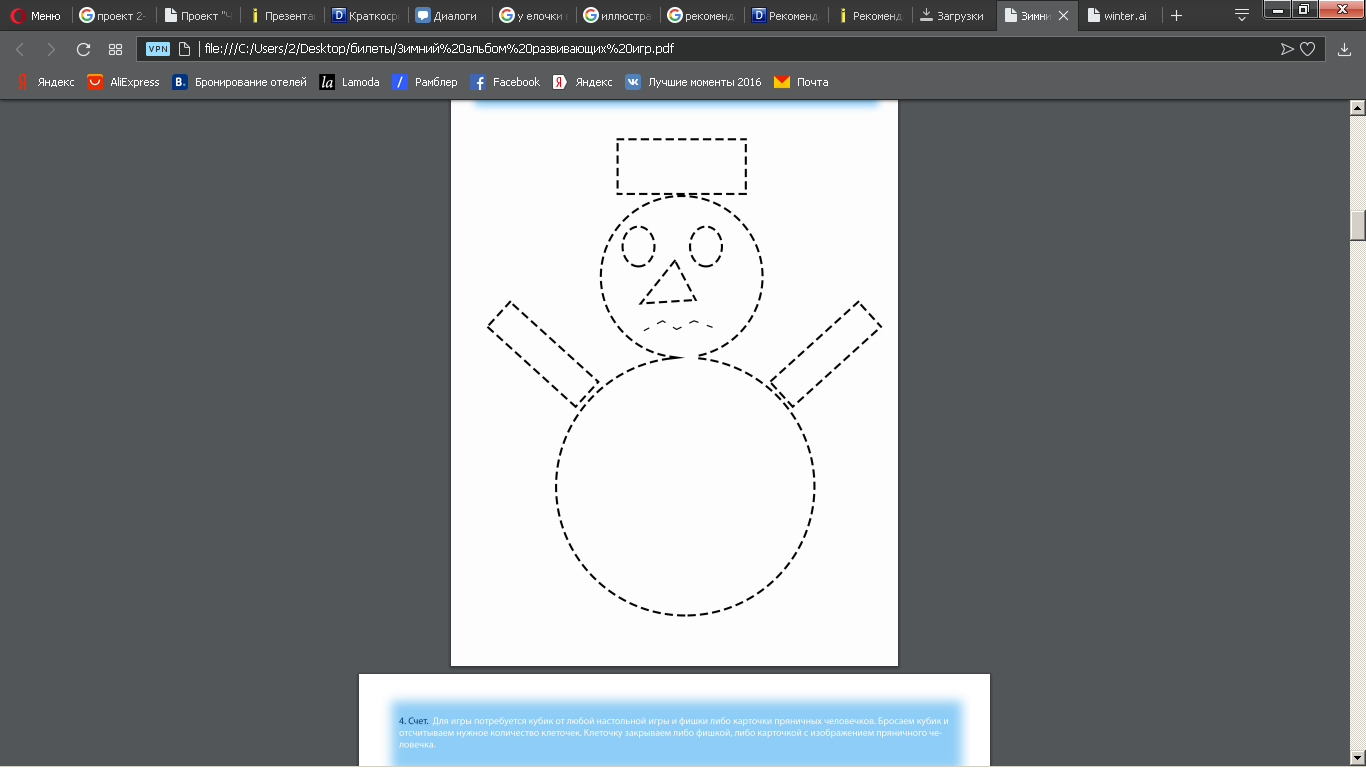 Сделайте совместную аппликацию «Снеговик»: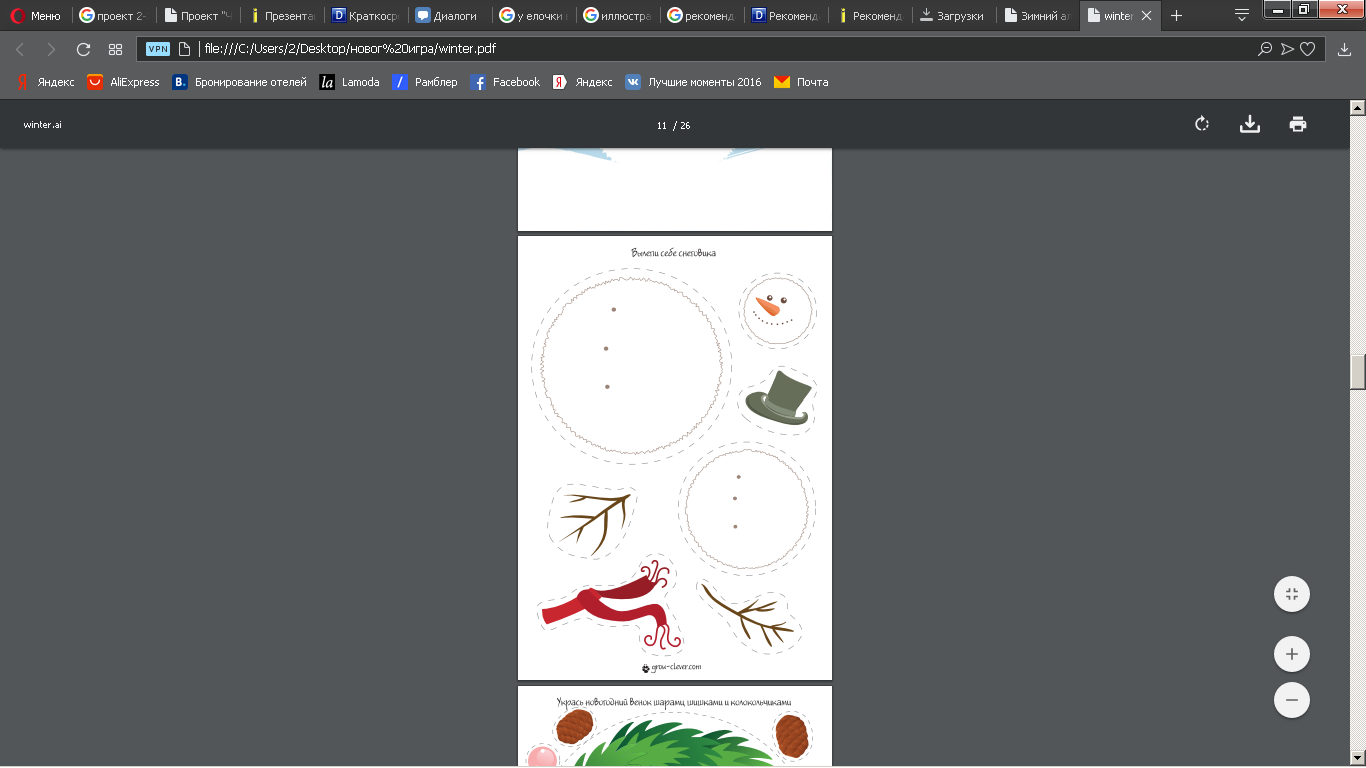 Совместно с ребенком украсьте варежки любым доступным материалом: пластилином, тестом, крупой: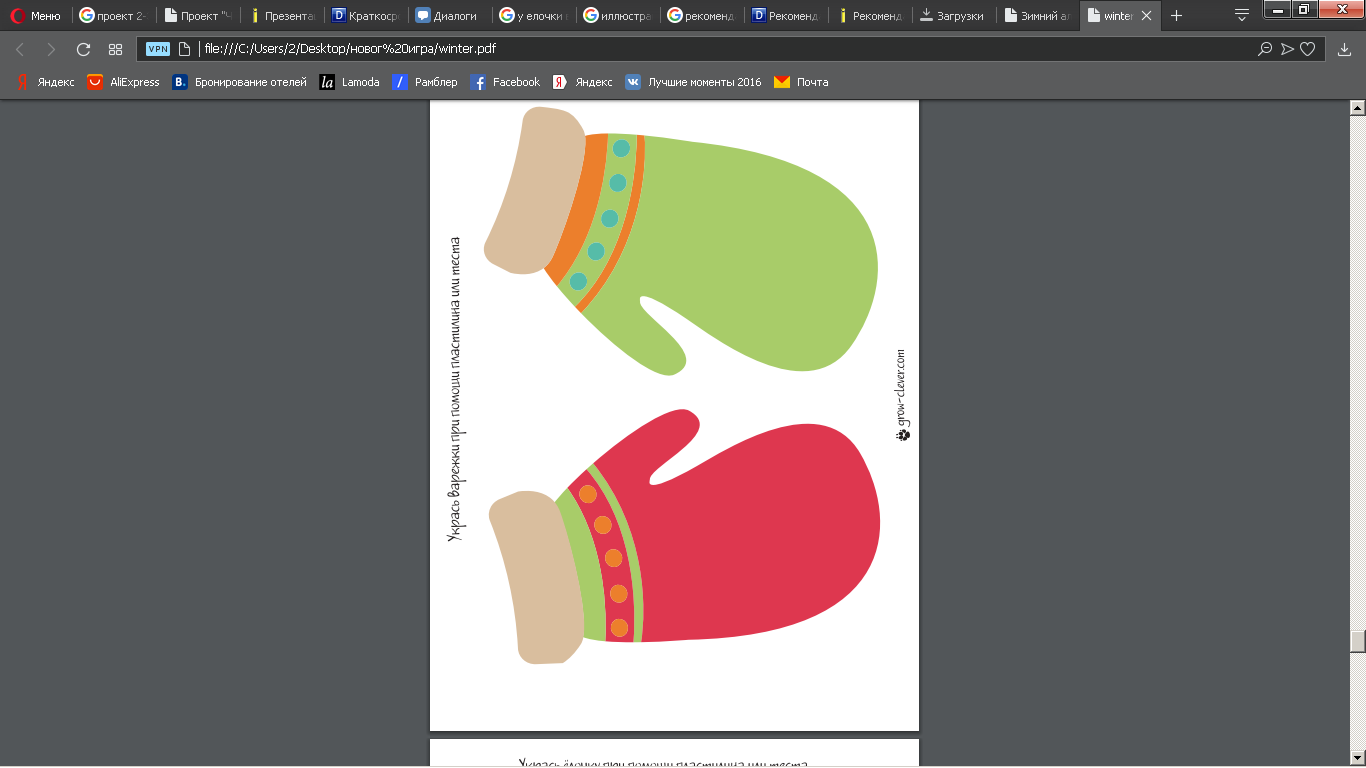 Предложите ребенку найти половинки всех деревьев и соединить из карандашами разных цветов: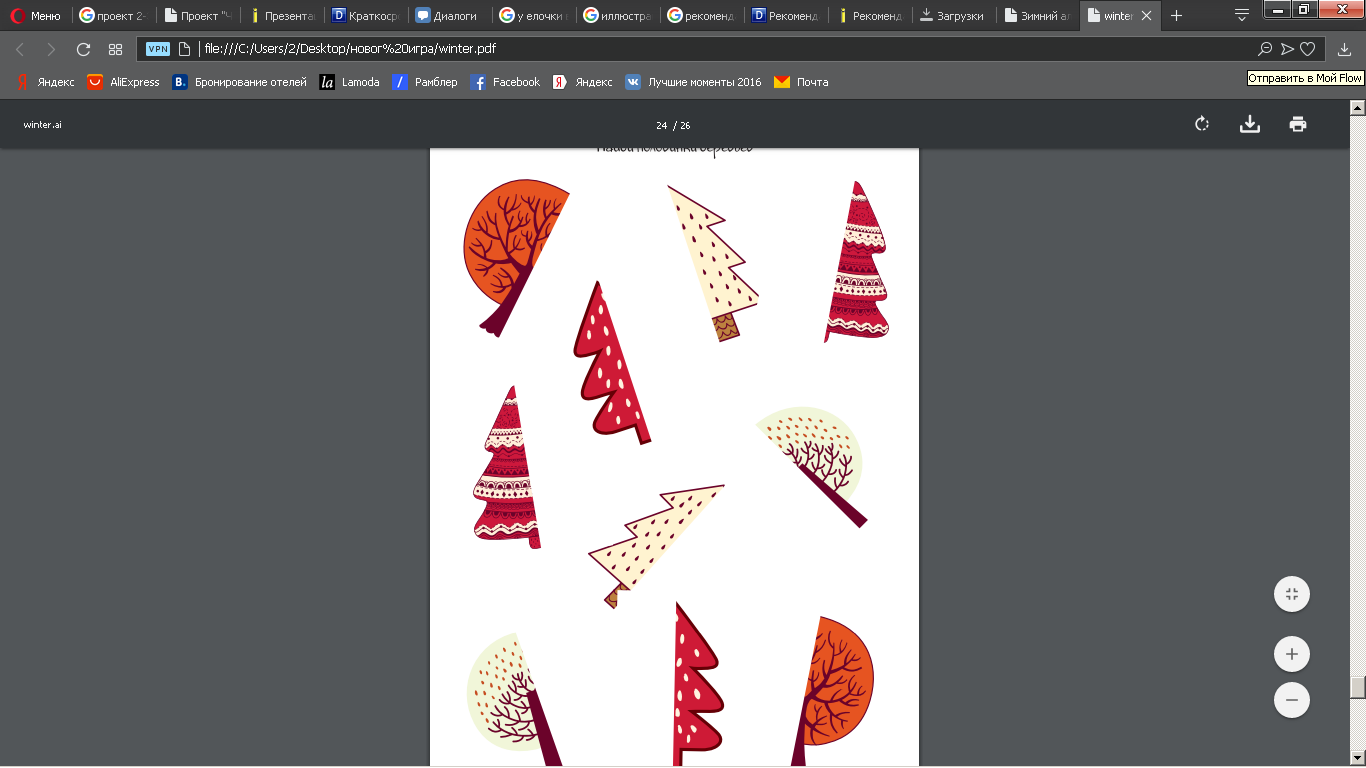 Попросите ребенка заштриховать и раскрасить олененка: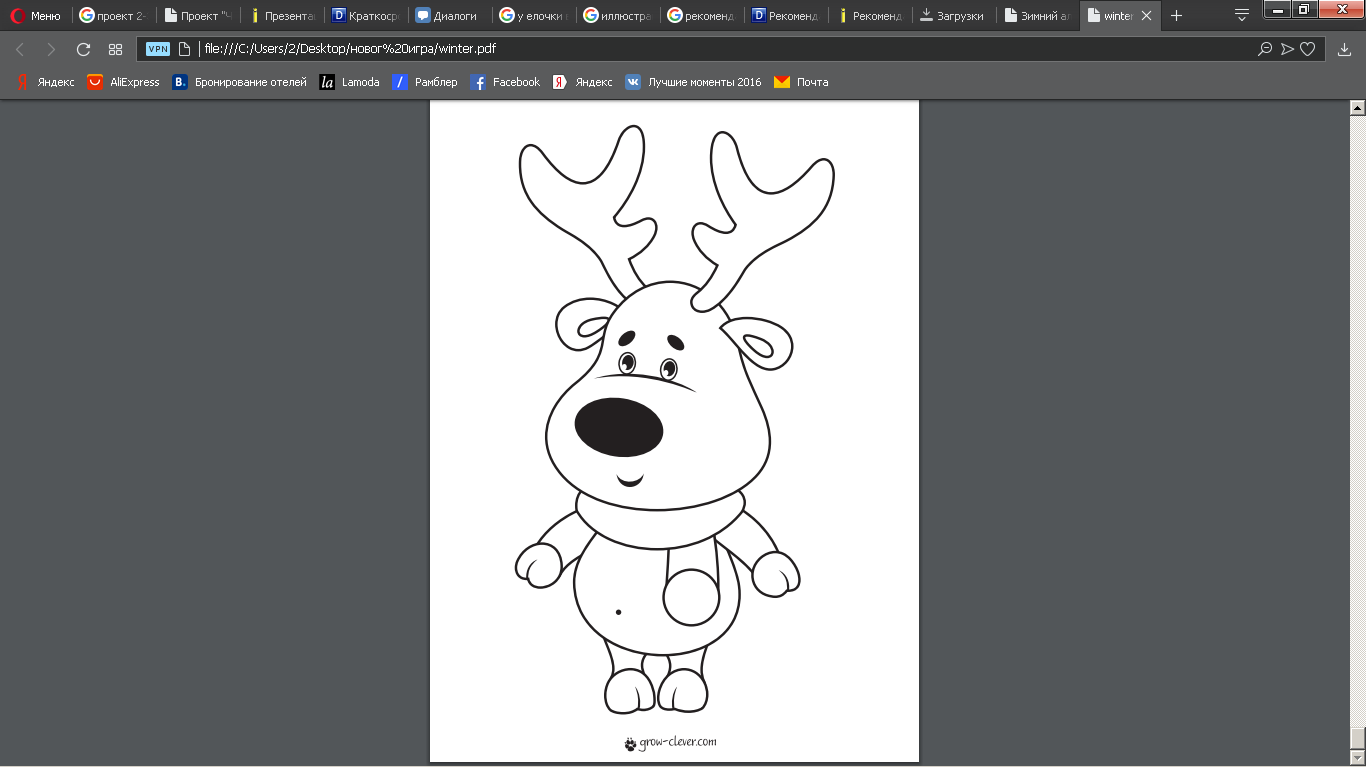 